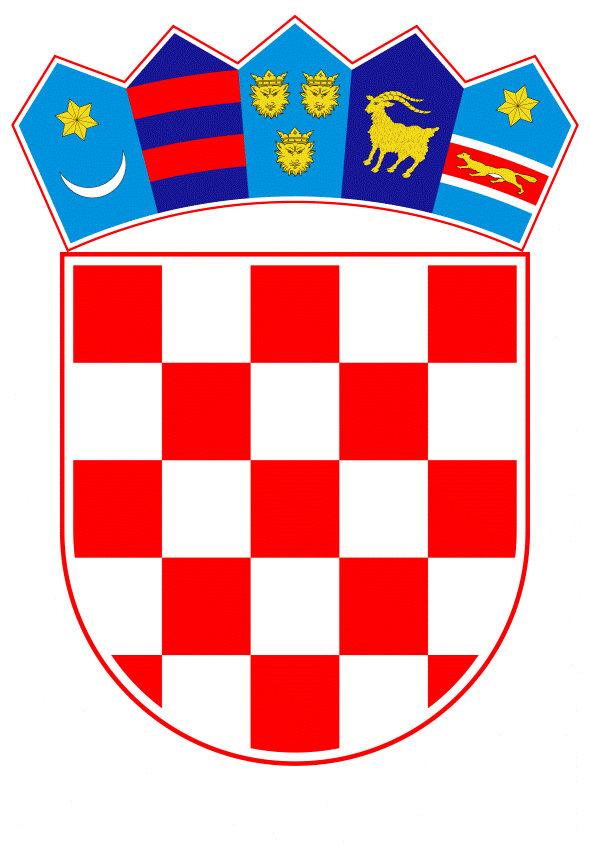 VLADA REPUBLIKE HRVATSKEZagreb, 3. svibnja 2024. ______________________________________________________________________________________________________________________________________________________________________________________________________________________________VLADA REPUBLIKE HRVATSKENa temelju članka 31. stavka 3. Zakona o Vladi Republike Hrvatske („Narodne novine“, broj 150/11, 119/14 , 93/16 i 116/18), a u vezi s člankom 17. stavkom 1. Zakona o osnivanju Agencije za istraživanje nesreća u zračnom, pomorskom i željezničkom prometu („Narodne novine“, broj 54/13 i 96/18), Vlada Republike Hrvatske je na sjednici održanoj ____________ 2024. donijela Z A K L J U Č A KPrihvaća se Godišnje izvješće o radu Agencije za istraživanje nesreća u zračnom, pomorskom i željezničkom prometu za 2023. godinu, koje je Vladi Republike Hrvatske dostavila Agencija za istraživanje nesreća u zračnom, pomorskom i željezničkom prometu aktom od 25. travnja 2024., KLASA: 025-01/24-01/04, URBROJ: 699-02/1-10.KLASA:URBROJ:Zagreb, ___. _________2024. Predsjednikmr. sc. Andrej PlenkovićOBRAZLOŽENJEČlankom 17. stavkom 1. Zakona o osnivanju Agencije za istraživanje nesreća u zračnom, pomorskom i željezničkom prometu („Narodne novine“, broj 54/13 i 96/18), propisano je da je Agencija za istraživanje nesreća u zračnom, pomorskom i željezničkom prometu dužna svake kalendarske godine Vladi Republike Hrvatske podnijeti godišnje izvještaje o svojem radu. U izvještaju Agencija daje cjelovitu analizu stanja u području svog rada i poslovanja, uključujući godišnji financijski izvještaj. Slijedom navedenoga, predlaže se Vladi Republike Hrvatske donošenje predmetnog Zaključka o prihvaćanju Godišnjeg izvješća o radu Agencije za istraživanje nesreća u zračnom, pomorskom i željezničkom prometu za 2023. godinu. Tijekom 2023. godine pokrenuto je 5 istraga nesreća i ozbiljnih nezgoda zrakoplova, od čega 4 istraga nesreća i 1 istraga ozbiljnih nezgoda. Zatvorena je ukupno 6 istraga zrakoplovnih nesreća i ozbiljnih nezgoda, te je upućeno 7 sigurnosnih preporuka. Također, tijekom 2023. godine pokrenute su 3 nove sigursnosne istrage i to 2 istrage vrlo ozbiljne pomorske nesreće i 1 istraga ozbiljne pomorske nesreće iz nadležnosti Agencije. Zatvorene su 4 istrage,  te izdano ukupno 2 sigurnosne preporuka. Tijekom 2023. godine pokrenuto je 6 istrage izvanrednih događaja u željezničkom sustavu, i to  1 istraga ozbiljne nesreće, 3 istraga nesreća i 2 istrage željezničkih incidenata. Zatvoreno je ukupno 5 istraga, te je izdano 15 sigurnosnih preporuka. Godišnje izvješće o radu Agencije za 2023. godinu podneseno je na prihvaćanje Vladi Republike Hrvatske aktom od 25. travnja 2024.Slijedom navedenoga, predlaže se Vladi Republike Hrvatske donošenje predmetnog Zaključka o prihvaćanju Godišnjeg izvješća o radu Agencije za istraživanje nesreća u zračnom, pomorskom i željezničkom prometu za 2023. godinu. Predlagatelj:AGENCIJA ZA ISTRAŽIVANJE NESREĆA U ZRAČNOM, POMORSKOM I ŽELJEZNIČKOM PROMETUPredmet:Godišnje izvješće o radu Agencije za istraživanje nesreća u zračnom, pomorskom i željezničkom prometu za 2023. godinu